Draaiboek en programma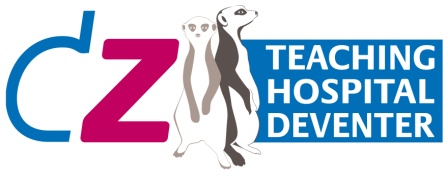 Teaching on the RunBasis modern opleiden, toetsen en beoordelenDinsdag 18 april 201717.30 – 21.00 uur, DZ, JozefzaalDuur180 minuten.Korte omschrijving workshopDe opleiding tot ziekenhuisarts is nieuw binnen het Deventer Ziekenhuis. De leden van de Opleidingscommissie (stagehouders) krijgen te maken met de verschillende aspecten van de opleidingsmodernisering. De beginsituatie van de deelnemers is divers. Uitdaging is om op een optimale manier met het oog op de continuïteit van het leerproces en de kwaliteit van de opleiding ‘het stokje door te geven’ aan elkaar. Het toetsen en beoordelen krijgt hierbij specifieke aandacht. Na de workshop zijn de deelnemers volledig op de hoogte van de basis van het modern opleiden en wat dit voor hen als stagehouders betekent in de rol van begeleider en beoordelaar.Voor deze bijeenkomst worden onderdelen gebruikt uit de MMV-workshop ‘Basis modern opleiden’, de MMV-flitstrainingen ‘Opleiden in algemene competenties’ en ‘Toetsen en beoordelen’, Teach the Teacher 3 en de Teaching on the Runmodule ‘Uniform en onderbouwd toetsen en beoordelen’.Doelgroep/aantal deelnemersLeden van de opleidingscommissie ZHG (± 12 deelnemers).Deze bijeenkomst zal in de toekomst mogelijk herhaald worden voor nieuwe stagehouders.DoelenDe deelnemers:Hebben kennis van een aantal belangrijke kaders rondom de medische vervolgopleiding, te weten: 
o De belangrijkste wetgeving en betrokken partijen rondom medische vervolgopleidingen
o Inzicht in eisen aan het lokaal opleidingsplan
o KwaliteitszorgHebben een concreet plan uitgewerkt met betrekking tot: 
o De belangrijkste ingrediënten van een individueel opleidingsplan|
o Concrete praktijksituaties die ingezet kunnen worden voor opleidingsactiviteiten m.b.t. de competenties professionaliteit, maatschappelijk handelen en organisatie
o Kwaliteitsinstrumenten die ingezet kunnen worden. Competenties1.4	Geeft weloverwogen beoordelingen aan AIOS.1.5	Past de instrumenten voor het opleiden van AIOS correct toe.1.6	Reflecteert systematisch op eigen manier van begeleiden/opleiden.2.1	Benut de voorkomende werkzaamheden in de patiëntenzorg voor het opleiden
en stemt de taken van de AIOS en de begeleiding van de AIOS af op diens niveau van bekwaamheid en zelfstandigheid.3.1	Geeft de individuele AIOS constructief feedback op diens functioneren en voortgang
in een langere periode van de opleiding.3.2	Levert mondeling en schriftelijk op zorgvuldige wijze een relevante bijdrage
aan de onderbouwing van de beoordelingen van de individuele AIOS door de opleider.3.3	Begeleidt de AIOS bij het formuleren van leerdoelen en van plannen om deze te realiseren.4.2	Draagt actief bij aan de kwaliteit van de opleiding.Opzet* Opdracht:In de opdracht is aandacht voor IOP, verschillende toetsen, koppeling van beiden, vinklijstjes…
Waar zitten hiaten? Welke toetsen kunnen beter (advies aan collega), etc. Gebruik van digitaal portfolio.Geven weloverwogen beoordelingen aan AIOSBenutten werkzaamheden in patiëntenzorg voor opleiden en stemmen taken AIOS af op niveau bekwaamheid en zelfstandigheidGeven AIOS feedback op functioneren en (langere) voortgangLeveren mondeling en schriftelijk bijdrage aan beoordelingen AIOSTijdActiviteitWieInhoudBenodigdheden10’Welkom en korte introductietrainersWerkvorm kennismaking20’Uitspreken verwachtingenallenDeelnemers benoemen persoonlijke doelen voor de bijeenkomst.flap + stift15’Inleiding (theorie)trainersRegelgeving: kaderbesluit Opleidingsplan: gestructureerd opleidenCyclus opleiden: competentiegericht opleiden: leerdoelen/eindtermen, hoe leren (middels leeractiviteiten), hoe toetsenPPT30’Opdrachten in subgroepenallen3 groepjes waarin a.d.h.v. een opdracht gediscussieerd wordt over deze onderwerpen:- Opleidingsplan – IOP (hoe vormgeven in de praktijk) - Onderwijs/begeleiding op de werkvloer (algemene competenties) - Kwaliteit binnen de opleiding Deelnemer kiest zelf de opdracht die de voorkeur heeft. - Voorbeeld IOP’s- Overzicht kwaliteits-instrumenten - Competentiekaartjes- PDCA kaartjes- competentieprofiel- A-3 bij opdrachten 2 en 3 uitgeprint per dln. - A-4 bij opdracht 1 uitgeprint per dln. 30’Opdrachten in subgroepenallenTerugkoppelingflap + stiften15’Take home messagesallenbelangrijkste bevindingen concrete voornemensop flap15’Toetsen en beoordelentrainerTheorie o.a. over beoordelingsfouten; KPB’s, voortgangs- en beoordelingsgesprekPPT10’Introductie toetsinstrumententrainerWaarom toetsen en wanneer gebruik je wat?PPT40’Opdracht* a.d.h.v. uitwerking portfolioallenDeelnemers gaan een advies uitwerken voor de overdracht van de AIOS naar een andere stage (max. 4 per groepje)video ter introductieportfolio’s van AIOS40’Opdracht* a.d.h.v. uitwerking portfolioallenTerugkoppelingflap + stiften15’Take home messagesallenbelangrijkste bevindingen concrete voornemensop flap10’EvaluatieallenTips en tops inventariserenBehoefte vervolg?evaluatieformulieren